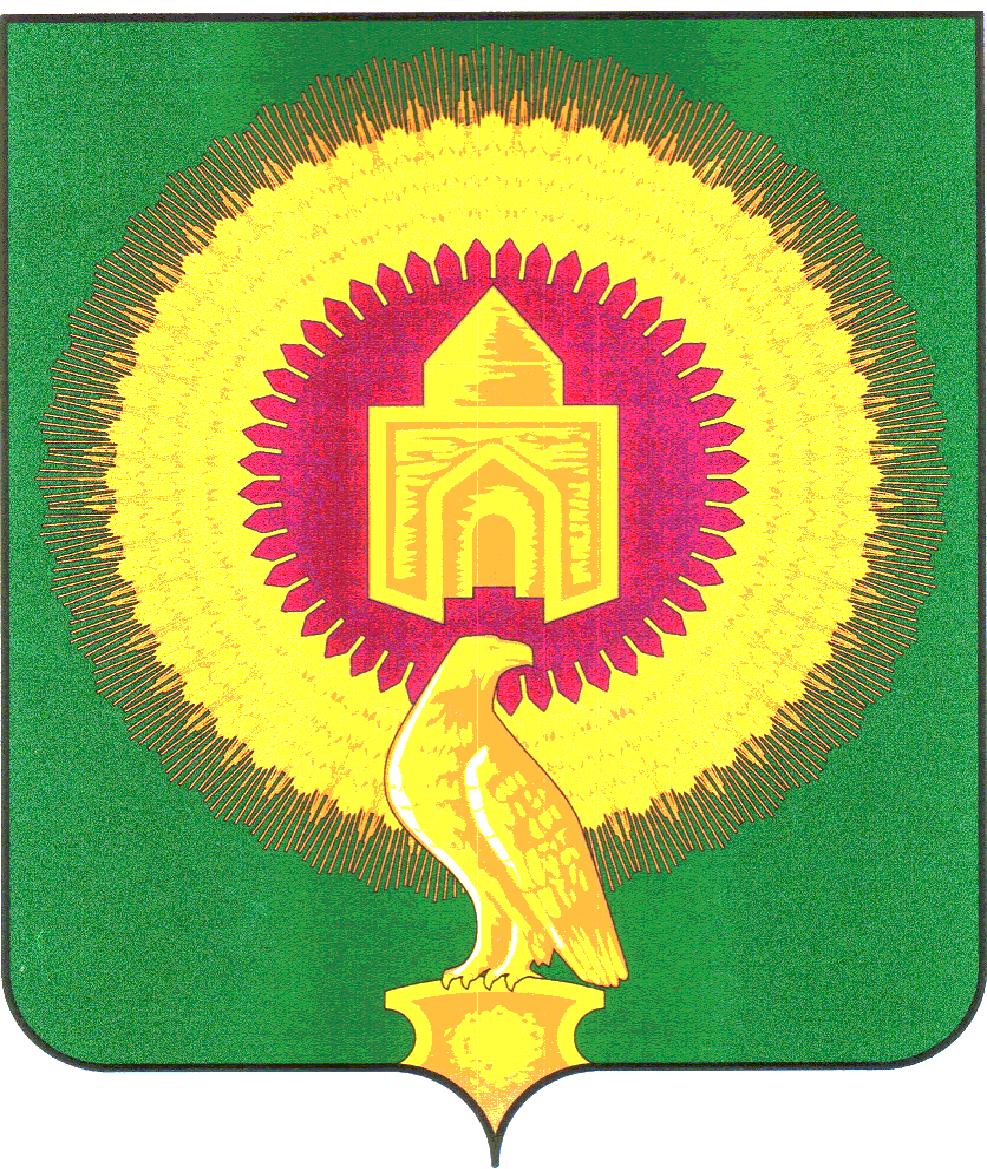 СОВЕТ ДЕПУТАТОВКРАСНООКТЯБРЬСКОГО СЕЛЬСКОГО ПОСЕЛЕНИЯВАРНЕНСКОГО МУНИЦИПАЛЬНОГО РАЙОНАЧЕЛЯБИНСКОЙ ОБЛАСТИРЕШЕНИЕот 06 апреля  2020 года № 4Об  исполнении бюджетаКраснооктябрьского сельского поселенияза 1 квартал 2020 года Заслушав доклад финансового директора Пелих Н.С. «Об  исполнении  бюджета Краснооктябрьского сельского поселения за 1 квартал 2020 года», Совет депутатов Краснооктябрьского сельского поселения РЕШАЕТ:1.Утвердить отчет об исполнении бюджета Краснооктябрьского сельского поселения за 1 квартал 2020 года по доходам в сумме 2999,79 тыс. рублей, по расходам в сумме 2896,52 тыс. рублей с превышением доходов над расходами (профицит бюджета Краснооктябрьского сельского поселения) в сумме 103,27 тыс. рублей со следующими показателями: - по доходам бюджета Краснооктябрьского сельского поселения за 1 квартал 2020 года согласно приложению 1; - по расходам бюджета Краснооктябрьского сельского поселения по ведомственной структуре расходов бюджета за 1 квартал 2020 года согласно приложению 2; - по расходам бюджета Краснооктябрьского сельского поселения по разделам, подразделам, целевым статьям и видам расходов классификации расходов бюджетов за 1 квартал 2020 года согласно приложению 3;- по источникам внутреннего финансирования дефицита бюджета Краснооктябрьского сельского поселения за 1 квартал 2020 года согласно приложению 4. 	2. Настоящее решение вступает в силу со дня его подписания и обнародования.Глава Краснооктябрьского сельского поселения                  А.М.Майоров	Председатель Совета депутатов                                              Н.М.СтаростинаПриложение № 1к решению Совета депутатов Краснооктябрьского сельского поселения «Об исполнении бюджета Краснооктябрьского сельского поселения за 1 квартал 2020 года»от 06 апреля 2020 года  № 4Доходы бюджета Краснооктябрьского сельского поселения за 1 квартал 2020 годатыс.рублейПриложение № 2к решению Совета депутатов Краснооктябрьского сельского поселения «Об исполнении бюджета Краснооктябрьского сельского поселения за 1 квартал 2020 года»от 06 апреля 2020 года  № 4Расходы бюджета Краснооктябрьского сельского поселения за 1 квартал 2020 года по ведомственной структуре расходов бюджетатыс.рублейПриложение № 3к решению Совета депутатов Краснооктябрьского сельского поселения «Об исполнении бюджета Краснооктябрьского сельского поселения за 1 квартал 2020 года»от 06 апреля 2020 года  № 4Расходы бюджета сельского поселения за 1 квартал 2020 года по разделам, подразделам, целевым статьям и видам расходов классификации расходов бюджетаКраснооктябрьского сельского поселениятыс.рублейПриложение № 4к решению Совета депутатов Краснооктябрьского сельского поселения «Об исполнении бюджета Краснооктябрьского сельского поселения за 1 квартал 2020 года»от 06 апреля 2020 года  № 4Источники внутреннего финансирования дефицита бюджета Краснооктябрьского сельского поселения за 1 квартал 2020 годатыс. рублейГл. администраторКВДНаименование КВДЗачисленоИтого2 999,79182444,601821.01.02010.01.1000.110Налог на доходы физических лиц с доходов, источником которых является налоговый агент, за исключением доходов, в отношении которых исчисление и уплата налога осуществляются в соответствии со статьями 227, 227.1 и 228 Налогового кодекса Российской Федерации (сумма платежа (перерасчеты, недоимка и задолженность по соответствующему платежу, в том числе по отмененному)36,881821.01.02010.01.2100.110Налог на доходы физических лиц с доходов, источником которых является налоговый агент, за исключением доходов, в отношении которых исчисление и уплата налога осуществляются в соответствии со статьями 227, 227.1 и 228 Налогового кодекса Российской Федерации (пени по соответствующему платежу)0,001821.01.02030.01.3000.110Налог на доходы физических лиц с доходов, полученных физическими лицами в соответствии со статьей 228 Налогового кодекса Российской Федерации (суммы денежных взысканий (штрафов) по соответствующему платежу согласно законодательству Российской Федерации)0,011821.05.03010.01.1000.110Единый сельскохозяйственный налог (сумма платежа (перерасчеты, недоимка и задолженность по соответствующему платежу, в том числе по отмененному)30,201821.06.01030.10.1000.110Налог на имущество физических лиц, взимаемый по ставкам, применяемым к объектам налогообложения, расположенным в границах сельских поселений (сумма платежа (перерасчеты, недоимка и задолженность по соответствующему платежу, в том числе по отмененному)11,581821.06.01030.10.2100.110Налог на имущество физических лиц, взимаемый по ставкам, применяемым к объектам налогообложения, расположенным в границах сельских поселений (пени по соответствующему платежу)0,541821.06.06033.10.1000.110Земельный налог с организаций, обладающих земельным участком, расположенным в границах сельских поселений (сумма платежа (перерасчеты, недоимка и задолженность по соответствующему платежу, в том числе по отмененному)337,711821.06.06043.10.1000.110Земельный налог с физических лиц, обладающих земельным участком, расположенным в границах сельских поселений (сумма платежа (перерасчеты, недоимка и задолженность по соответствующему платежу, в том числе по отмененному)25,611821.06.06043.10.2100.110Земельный налог с физических лиц, обладающих земельным участком, расположенным в границах сельских поселений (пени по соответствующему платежу)2,088252 555,188251.13.02065.10.0000.130Доходы, поступающие в порядке возмещения расходов, понесенных в связи с эксплуатацией имущества сельских поселений29,328252.02.16001.10.0000.150Дотация бюджетам сельских поселений на выравнивании бюджетной обеспеченности из бюджетов муниципальных районов2 013,008252.02.29999.10.0000.150Прочие субсидии бюджетам сельских поселений97,048252.02.30024.10.0000.150Субвенции бюджетам сельских поселений на выполнение передаваемых полномочий субъектов Российской Федерации30,268252.02.35118.10.0000.150Субвенции бюджетам сельских поселений на осуществление первичного воинского учета на территориях, где отсутствуют военные комиссариаты29,058252.02.40014.10.0000.150Межбюджетные трансферты, передаваемые бюджетам сельских поселений из бюджетов муниципальных районов на осуществление части полномочий по решению вопросов местного значения в соответствии с заключенными соглашениями346,578252.02.49999.10.0000.150Прочие межбюджетные трансферты, передаваемые бюджетам сельских поселений9,94Наименование кодаКВСРКФСРКЦСРКВРСуммаИтого2 896,52Администрация Краснооктябрьского сельского поселения Варненского муниципального района Челябинской области8252 896,52ОБЩЕГОСУДАРСТВЕННЫЕ ВОПРОСЫ8250100675,46Расходы на выплаты персоналу в целях обеспечения выполнения функций государственными (муниципальными) органами, казенными учреждениями, органами управления государственными внебюджетными фондами82501029900420301100150,96Расходы на выплаты персоналу в целях обеспечения выполнения функций государственными (муниципальными) органами, казенными учреждениями, органами управления государственными внебюджетными фондами82501049900420401100208,96Закупка товаров, работ и услуг для обеспечения государственных (муниципальных) нужд82501049900420401200242,17Иные бюджетные ассигнования825010499089204018000,15Расходы на выплаты персоналу в целях обеспечения выполнения функций государственными (муниципальными) органами, казенными учреждениями, органами управления государственными внебюджетными фондами8250106990042040110073,22НАЦИОНАЛЬНАЯ ОБОРОНА825020027,29Расходы на выплаты персоналу в целях обеспечения выполнения функций государственными (муниципальными) органами, казенными учреждениями, органами управления государственными внебюджетными фондами8250203463005118010027,29НАЦИОНАЛЬНАЯ БЕЗОПАСНОСТЬ И ПРАВООХРАНИТЕЛЬНАЯ ДЕЯТЕЛЬНОСТЬ8250300275,22Закупка товаров, работ и услуг для обеспечения государственных (муниципальных) нужд825031025001S6020200265,54Закупка товаров, работ и услуг для обеспечения государственных (муниципальных) нужд825031025200250202009,69НАЦИОНАЛЬНАЯ ЭКОНОМИКА8250400346,57Закупка товаров, работ и услуг для обеспечения государственных (муниципальных) нужд82504091800201000200346,57ЖИЛИЩНО-КОММУНАЛЬНОЕ ХОЗЯЙСТВО8250500360,76Закупка товаров, работ и услуг для обеспечения государственных (муниципальных) нужд8250501096010100020019,88Закупка товаров, работ и услуг для обеспечения государственных (муниципальных) нужд82505039906000100200340,89КУЛЬТУРА, КИНЕМАТОГРАФИЯ82508001 164,19Расходы на выплаты персоналу в целях обеспечения выполнения функций государственными (муниципальными) органами, казенными учреждениями, органами управления государственными внебюджетными фондами82508019904409901100616,47Закупка товаров, работ и услуг для обеспечения государственных (муниципальных) нужд82508019904409901200547,38Иные бюджетные ассигнования825080199089400008000,35СОЦИАЛЬНАЯ ПОЛИТИКА825100030,26Социальное обеспечение и иные выплаты населению8251003282002838030030,26ФИЗИЧЕСКАЯ КУЛЬТУРА И СПОРТ825110016,76Расходы на выплаты персоналу в целях обеспечения выполнения функций государственными (муниципальными) органами, казенными учреждениями, органами управления государственными внебюджетными фондами825110199009487001001,50Социальное обеспечение и иные выплаты населению8251101990094870030015,26Наименование кодаКФСРКЦСРКВРСуммаИтого2 896,52ОБЩЕГОСУДАРСТВЕННЫЕ ВОПРОСЫ0100675,46Расходы на выплаты персоналу в целях обеспечения выполнения функций государственными (муниципальными) органами, казенными учреждениями, органами управления государственными внебюджетными фондами01029900420301100150,96Расходы на выплаты персоналу в целях обеспечения выполнения функций государственными (муниципальными) органами, казенными учреждениями, органами управления государственными внебюджетными фондами01049900420401100208,96Закупка товаров, работ и услуг для обеспечения государственных (муниципальных) нужд01049900420401200242,17Иные бюджетные ассигнования010499089204018000,15Расходы на выплаты персоналу в целях обеспечения выполнения функций государственными (муниципальными) органами, казенными учреждениями, органами управления государственными внебюджетными фондами0106990042040110073,22НАЦИОНАЛЬНАЯ ОБОРОНА020027,29Расходы на выплаты персоналу в целях обеспечения выполнения функций государственными (муниципальными) органами, казенными учреждениями, органами управления государственными внебюджетными фондами0203463005118010027,29НАЦИОНАЛЬНАЯ БЕЗОПАСНОСТЬ И ПРАВООХРАНИТЕЛЬНАЯ ДЕЯТЕЛЬНОСТЬ0300275,22Закупка товаров, работ и услуг для обеспечения государственных (муниципальных) нужд031025001S6020200265,54Закупка товаров, работ и услуг для обеспечения государственных (муниципальных) нужд031025200250202009,69НАЦИОНАЛЬНАЯ ЭКОНОМИКА0400346,57Закупка товаров, работ и услуг для обеспечения государственных (муниципальных) нужд04091800201000200346,57ЖИЛИЩНО-КОММУНАЛЬНОЕ ХОЗЯЙСТВО0500360,76Закупка товаров, работ и услуг для обеспечения государственных (муниципальных) нужд0501096010100020019,88Закупка товаров, работ и услуг для обеспечения государственных (муниципальных) нужд05039906000100200340,89КУЛЬТУРА, КИНЕМАТОГРАФИЯ08001 164,19Расходы на выплаты персоналу в целях обеспечения выполнения функций государственными (муниципальными) органами, казенными учреждениями, органами управления государственными внебюджетными фондами08019904409901100616,47Закупка товаров, работ и услуг для обеспечения государственных (муниципальных) нужд08019904409901200547,38Иные бюджетные ассигнования080199089400008000,35СОЦИАЛЬНАЯ ПОЛИТИКА100030,26Социальное обеспечение и иные выплаты населению1003282002838030030,26ФИЗИЧЕСКАЯ КУЛЬТУРА И СПОРТ110016,76Расходы на выплаты персоналу в целях обеспечения выполнения функций государственными (муниципальными) органами, казенными учреждениями, органами управления государственными внебюджетными фондами110199009487001001,50Социальное обеспечение и иные выплаты населению1101990094870030015,26Код бюджетной классификации Российской ФедерацииНаименование источника средствСумма000 01 00 00 00 00 0000 000Источники внутреннего финансирования дефицитов бюджетов-103,27000 01 05 00 00 00 0000 000Изменение остатков средств на счетах по учёту средств бюджета-103,27